December 2023 verspreidde het VAPH via infonota INF/23/37 Crisisinvesteringsplan: oproep MFC een overzicht en timing van een aantal actiepunten die voortkomen uit het crisis- en investeringsplan jeugdhulp. Deze infonota geeft een overzicht van de uitbreidingen van de erkenningen van de multifunctionele centra die een gedeeltelijke of volledige goedkeuring kregen voor hun aanvraag op deze actiepunten. Het betreft een overzicht van de goedgekeurde aanvragen in het kader van de versterking van crisisjeugdhulp en de structurele upgrade naar 6 - 7 nachten verblijf.Voor alle actiepunten waren er meer aanvragen dan beschikbaar budget. We wensen de multifunctionele centra uitdrukkelijk te bedanken voor de gemotiveerde aanvragen en daarin geformuleerde engagementen in de ondersteuning aan minderjarigen met een handicap. We geven alvast dit signaal ook door aan het kabinet.De uitbreidingen werden steeds vanaf 1 maart 2024 opgenomen in de erkenning van het multifunctioneel centrum, maar de feitelijke opstart kan verschillen afhankelijk van de specifieke situatie. Alle multifunctionele centra kunnen aan de slag met de inzet van deze bijkomende middelen. Daarnaast is het ook aan de multifunctionele centra om met de regionale partners en toeleiders af te stemmen over hun uitgebreide werking o.a. naar prioritering, doelgroepen, leeftijden, … Uitbreiding capaciteit crisisverblijfOnderstaande tabel geeft een overzicht van de toegekende middelen die ingezet zullen worden in crisisverblijf op verwijzing van Crisismeldpunt -18. Het volledige hiervoor voorziene budget werd verdeeld, dit weliswaar met één goedkeuring onder voorbehoud van verdere inhoudelijke uitklaring van het gezinsgerichte concept waarin het MFC het crisisverblijf wenst te organiseren.Uitbreiding capaciteit crisisbegeleidingOnderstaande tabel geeft een overzicht van de toegekende middelen die ingezet zullen worden in crisisbegeleiding op verwijzing van Crisismeldpunt -18. Het volledige hiervoor voorziene budget werd verdeeld.Upgrade naar 6 - 7 nachten verblijfOnderstaande tabel geeft een overzicht van de toegekende middelen die voor de upgrade van huidig verblijf met een lagere frequentie naar een mogelijk verblijfsaanbod van 6 tot 7 nachten per week. Het hiervoor voorziene budget werd bijna volledig verdeeld. Er zijn enkele multifunctionele centra die formeel hebben laten weten aan het VAPH dat ze nog een aanvraag zullen indienen, maar nog enige tijd nodig hadden voor uitwerking. Hiervoor wordt nog een beperkt budget vrijgehouden. Als deze multifunctionele centra geen aanvraag indienen, wordt dit budget alsnog toegekend aan (gedeeltelijk) afgekeurde aanvragen of het nog lopende actiepunt rond uitbreiding dagopvang en verblijfscapaciteit.James Van CasterenAdministrateur-generaal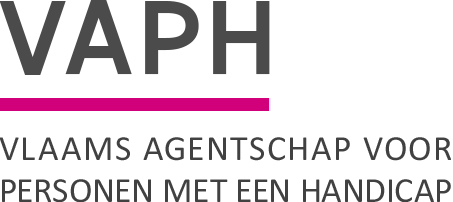 ZenithgebouwKoning Albert II-laan 37
1030 BRUSSELwww.vaph.beINFONOTAZenithgebouwKoning Albert II-laan 37
1030 BRUSSELwww.vaph.beAan: multifunctionele centra (MFC)ZenithgebouwKoning Albert II-laan 37
1030 BRUSSELwww.vaph.be11 maart 2024ZenithgebouwKoning Albert II-laan 37
1030 BRUSSELwww.vaph.beINF/24/09ContactpersoonLander HuygensE-mailavf@vaph.beTelefoonBijlagenUitbreidingen erkenning multifunctionele centra n.a.v. het crisisinvesteringsplanUitbreidingen erkenning multifunctionele centra n.a.v. het crisisinvesteringsplanProvincieSEMFCPersoneelspuntenPlaatsenLimburg20OC Sint-Ferdinand861133KIDS861Oost-Vlaanderen18Sint-Gregorius86124De Hagewinde861West-Vlaanderen57De Lovie861onder voorbehoud103Huize Tordale861ProvincieSEMFCPersoneelspuntenVTEBrabant en Brussel145Resonans711Limburg133KIDS711ProvincieSEMFCAantal upgradeAntwerpen22O.C. Clara Fey862MPI Oosterlo1271KOCA8266Huize Eyckerheyde4Brussel21Koninklijk Instituut Woluwe MFC4201De Ark te Brussel2793Kasterlinden6Limburg20Sint-Ferdinand549Covida5133KIDS5Oost-Vlaanderen18Sint-Gregorius419OC Styrka524De Hagewinde4127Heilig Hart Deinze 4324Heynsdaele3Vlaams-Brabant54MPC Sint-Franciscus859Adem3West-Vlaanderen42Het Anker157De Lovie489De Hoge Kouter10103Huize Tordale4195Inspirant aan Zee3